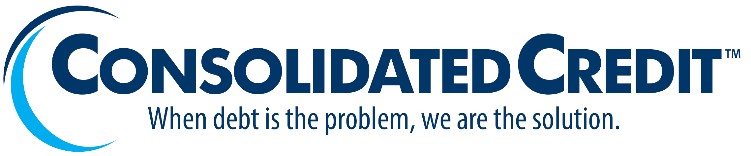 Setting SMART GoalsInstructions: SMART goals are easier to achieve because you define the amounts you need to save and the time you have for saving. Define three goals you’d like to achieve. Once you reach them, come back to this worksheet and define three new goals.Goal #1:What are you saving for?How long do you have to save for it?Do you have income available to save for it now?How much will you save each month?Goal #2:What are you saving for?How long do you have to save for it?Do you have income available to save for it now?How much will you save each month?Goal #3:What are you saving for?How long do you have to save for it?Do you have income available to save for it now?How much will you save each month?